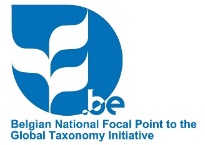 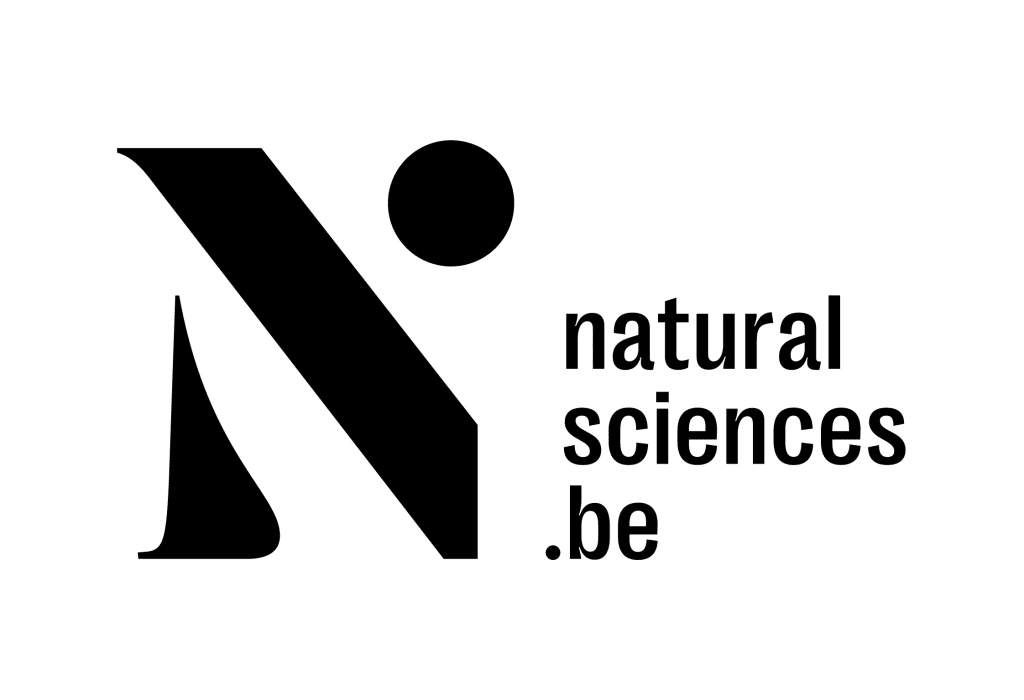 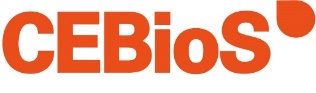 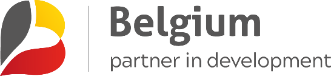 FORMULAIRE DE CANDIDATUREBourse GTI pour Projet de Renforcement des Capacités - 2024Le format de ce document doit être strictement respecté lors de la rédaction de la candidature à une bourse de recherche GTI.  Il se compose des éléments suivants :Le formulaire de demande lui-même, qui comprend plusieurs PartiesPartie I : Informations généralesPartie II : Qualité scientifique et efficacité du projetPartie III : Pertinence du projetPartie IV : Contribution et durabilité du projetPartie V : BudgetLe formulaire de demande ne doit pas dépasser 14 pages.Annexe 1 : Programme détaillé / calendrierAnnexe 2 : Proposition de budgetLes candidatures complètes doivent être envoyées à cbd-gti@naturalsciences.be avant la date limite indiquée dans l'appel.ANNEXE 1Programme détaillé du projet / calendrierFournissez un programme / calendrier (provisoire) du projet en utilisant le tableau ci-dessous. Veuillez décrire chaque activité et indiquer sa durée en grisant les cases ; vous pouvez dupliquer ou supprimer des champs en fonction du nombre d'activités prévues et du temps requisANNEXE 2Proposition de budgetVeuillez fournir une proposition de budget qui montre comment le soutien du PFN GTI belge / CEBioS sera utilisé.Les propositions de budget doivent être préparées selon le modèle Excel obligatoire et envoyées à cbd-gti@naturalsciences.be avec le document de candidature complété ; une copie du budget doit également être incluse dans l'Annexe 2.Les propositions de budget doivent suivre les lignes directrices du vade-mecum de la CEBioS.Le budget maximum alloué par projet est de 20 000 euros, répartis comme suit :Un maximum de 7 000 euros peut être consacré aux "missions" : billets d'avion pour le pays du partenaire/projet, visas, frais médicaux, hébergement, frais liés aux licences d'exportation (protocole de Nagoya), indemnités journalières, etc. du personnel belge et des autres membres du personnel d'organisation/de soutien ;Un maximum de 13 000 euros peut être attribué au "fonctionnement" : petit matériel (pour le travail sur le terrain, le laboratoire, la salle de conférence), organisation d'activités de recherche et de renforcement des capacités (transport local, guides, permis/droits d'entrée, préparation de conférences/cérémonies, communication, frais de voyage/hébergement/per diem de chercheurs et d'étudiants locaux, etc.Veuillez noter que ce type de bourse ne vise pas à financer des infrastructures (bâtiments, voitures, etc.) ; seules les demandes de financement de matériel de formation et de petits équipements seront prises en considération.PARTIE I - INFORMATIONS GÉNÉRALESPARTIE I - INFORMATIONS GÉNÉRALESI - 1. Informations de base sur le projetI - 1. Informations de base sur le projetTitre du projetTitre du projetPays où le projet aura lieu et zone(s) d'étude du projetPays où le projet aura lieu et zone(s) d'étude du projetNom(s) scientifique(s) du/des organisme(s) / groupe(s) taxonomique(s) qui fera(ont) l'objet du projetNom(s) scientifique(s) du/des organisme(s) / groupe(s) taxonomique(s) qui fera(ont) l'objet du projetInstitution candidate (nom et adresse)Institution candidate (nom et adresse)Institut partenaire local (nom et adresse)Institut partenaire local (nom et adresse)Durée totale prévue du projet (hors rédaction du rapport)Durée totale prévue du projet (hors rédaction du rapport)Résumé du projet (300 mots maximum)Résumé du projet (300 mots maximum)I - 2. L'équipe organisatriceI - 2. L'équipe organisatriceFournissez des détails sur les promoteurs et co-promoteurs belges et locaux (le cas échéant) du projet en utilisant le tableau ci-dessous ; vous pouvez dupliquer les champs en fonction du nombre de (co)promoteurs impliqués.Fournissez des détails sur les promoteurs et co-promoteurs belges et locaux (le cas échéant) du projet en utilisant le tableau ci-dessous ; vous pouvez dupliquer les champs en fonction du nombre de (co)promoteurs impliqués.(Co-)promoteur 1(Co-)promoteur 1Nom et prénomInstitution, unité de recherchePosition au sein de l'institutionRôle dans le projetCoordonnées (adresse, e-mail et numéro de téléphone)(Co-)promoteur 2(Co-)promoteur 2Nom et prénomInstitution, unité de recherchePosition au sein de l'institutionRôle dans le projetCoordonnées (adresse, e-mail et numéro de téléphone)I - 3. HistoriqueI - 3. HistoriquePrécisez les expériences passées dans le pays ou avec l'institution partenaire (contacts, ateliers précédents, stagiaires GTI formés dans le passé, publications conjointes, projets communs, ...)Précisez les expériences passées dans le pays ou avec l'institution partenaire (contacts, ateliers précédents, stagiaires GTI formés dans le passé, publications conjointes, projets communs, ...)Expliquez comment est née l'idée de développer ce projet.Expliquez comment est née l'idée de développer ce projet.I - 4. Groupe cible pour le volet "renforcement des capacités"I - 4. Groupe cible pour le volet "renforcement des capacités"Dressez la liste des personnes (membres du personnel, étudiants, ...) qui seront formées au cours du projet à l'aide du tableau ci-dessous ; veuillez dupliquer les champs en fonction du nombre de participants.Dressez la liste des personnes (membres du personnel, étudiants, ...) qui seront formées au cours du projet à l'aide du tableau ci-dessous ; veuillez dupliquer les champs en fonction du nombre de participants.Participant 1Participant 1Nom et prénomGenreInstitut, unité de rechercheNiveau académique (master, doctorat, autre) et position au sein de l'institutionCoordonnées si disponibles (e-mail)Participant 2Participant 2Nom et prénomGenreInstitut, unité de rechercheNiveau académique (master, doctorat, autre) et/ou position au sein de l'institutionCoordonnées si disponibles (e-mail)Si une liste de noms ne peut être fournie à ce stade, veuillez décrire le public auquel s'adresse la formation. Précisez les institutions auxquelles ces personnes ciblées sont associées, leur niveau académique (master, PhD, autre), et leur profil scientifique / leur expertise professionnelle. Donnez également une estimation du nombre de personnes qui seront formées, en veillant à l'équilibre hommes-femmes.Si une liste de noms ne peut être fournie à ce stade, veuillez décrire le public auquel s'adresse la formation. Précisez les institutions auxquelles ces personnes ciblées sont associées, leur niveau académique (master, PhD, autre), et leur profil scientifique / leur expertise professionnelle. Donnez également une estimation du nombre de personnes qui seront formées, en veillant à l'équilibre hommes-femmes.Indiquez comment vous contacterez / avez contacté les candidats pour participer aux activités de renforcement des capacités (stratégie de communication) et expliquez la base sur laquelle les participants seront sélectionnés (les modalités de sélection)Indiquez comment vous contacterez / avez contacté les candidats pour participer aux activités de renforcement des capacités (stratégie de communication) et expliquez la base sur laquelle les participants seront sélectionnés (les modalités de sélection)PARTIE II - QUALITE SCIENTIFIQUE ET EFFICACITEPARTIE II - QUALITE SCIENTIFIQUE ET EFFICACITEVeuillez joindre en Annexe 1 un programme / calendrier (provisoire) du projet, montrant clairement la structure et l'organisation de votre projet (avec toutes les activités prévues)Veuillez joindre en Annexe 1 un programme / calendrier (provisoire) du projet, montrant clairement la structure et l'organisation de votre projet (avec toutes les activités prévues)Exposé succinct du problème / description du contexte général du projetExposé succinct du problème / description du contexte général du projetÉnumérer les résultats attendus du projet (outcomes), c'est-à-dire les objectifs spécifiques à court terme, tant pour la composante recherche que pour la composante renforcement des capacités.Énumérer les résultats attendus du projet (outcomes), c'est-à-dire les objectifs spécifiques à court terme, tant pour la composante recherche que pour la composante renforcement des capacités.Indiquez les résultats attendus du projet (outputs), c'est-à-dire ses produits, ce qui sera réalisé à la fin du projet (grâce aux activités du projet) ; veuillez inclure et préciser les indicateurs SMART : nombre de personnes formées pendant le projet, nombre de matériels de formation / sensibilisation / communication produits, nombre de publications estimées liées au projet, etc.Indiquez les résultats attendus du projet (outputs), c'est-à-dire ses produits, ce qui sera réalisé à la fin du projet (grâce aux activités du projet) ; veuillez inclure et préciser les indicateurs SMART : nombre de personnes formées pendant le projet, nombre de matériels de formation / sensibilisation / communication produits, nombre de publications estimées liées au projet, etc.Décrire les approches / stratégies / méthodologies qui seront utilisées pour soutenir les activités du projet résumées dans l'annexe 1 et ainsi parvenir aux réalisations et objectifs spécifiques du projet.Décrire les approches / stratégies / méthodologies qui seront utilisées pour soutenir les activités du projet résumées dans l'annexe 1 et ainsi parvenir aux réalisations et objectifs spécifiques du projet.Fournissez des détails sur les experts / conférenciers qui seront invités pour aider à la mise en œuvre du projet, en particulier la composante de renforcement des capacités ; veuillez utiliser le tableau ci-dessous, vous pouvez dupliquer les champs en fonction du nombre d'experts invités. La participation d'experts locaux est vivement encouragée.Fournissez des détails sur les experts / conférenciers qui seront invités pour aider à la mise en œuvre du projet, en particulier la composante de renforcement des capacités ; veuillez utiliser le tableau ci-dessous, vous pouvez dupliquer les champs en fonction du nombre d'experts invités. La participation d'experts locaux est vivement encouragée.Expert 1Expert 1Nom et prénomInstitution, unité de recherchePosition au sein de l'institutionRôle dans le projetCoordonnées (adresse, e-mail et numéro de téléphone)Expert 2Expert 2Nom et prénomInstitution, unité de recherchePosition au sein de l'institutionRôle dans le projetCoordonnées (adresse, e-mail et numéro de téléphone)PARTIE III - PERTINENCEPARTIE III - PERTINENCEIndiquez dans quelle mesure le projet répond à une demande réelle et aux besoins taxonomiques et/ou en matière de conservation du pays / institut(s) partenaire(s).Indiquez dans quelle mesure le projet répond à une demande réelle et aux besoins taxonomiques et/ou en matière de conservation du pays / institut(s) partenaire(s).Expliquer pourquoi les approches / méthodologies de projet choisies (décrites dans la partie II) sont pertinentes pour l’institution partenaire et les participants.Expliquer pourquoi les approches / méthodologies de projet choisies (décrites dans la partie II) sont pertinentes pour l’institution partenaire et les participants.PARTIE IV - CONTRIBUTION ET DURABILITÉPARTIE IV - CONTRIBUTION ET DURABILITÉListe des objectifs à long terme du projet (au-delà de la portée du projet de recherche lui-même)Liste des objectifs à long terme du projet (au-delà de la portée du projet de recherche lui-même)Expliquer comment le projet contribue à renforcer les capacités individuelles / institutionnelles en matière de taxonomie et/ou de gestion des collections dans le pays partenaire, et comment les bénéficiaires peuvent appliquer ces capacités obtenues (connaissances et compétences acquises) après l'achèvement du projet.Expliquer comment le projet contribue à renforcer les capacités individuelles / institutionnelles en matière de taxonomie et/ou de gestion des collections dans le pays partenaire, et comment les bénéficiaires peuvent appliquer ces capacités obtenues (connaissances et compétences acquises) après l'achèvement du projet.Décrivez brièvement comment le projet / les capacités taxonomiques et/ou de conservation renforcées contribueront à la conservation et/ou à la gestion durable d'éléments spécifiques de la diversité biologique dans le pays partenaire.Décrivez brièvement comment le projet / les capacités taxonomiques et/ou de conservation renforcées contribueront à la conservation et/ou à la gestion durable d'éléments spécifiques de la diversité biologique dans le pays partenaire.Décrivez brièvement comment le projet / les capacités taxonomiques et/ou de conservation renforcées contribueront à l'amélioration des moyens de subsistance locaux ; faites également référence aux objectifs de développement durable (ODD) des Nations unies. Veuillez préciser comment le projet établi les liens entre la biodiversité, l'eau, l'alimentation, le climat et la santé (nexus).Décrivez brièvement comment le projet / les capacités taxonomiques et/ou de conservation renforcées contribueront à l'amélioration des moyens de subsistance locaux ; faites également référence aux objectifs de développement durable (ODD) des Nations unies. Veuillez préciser comment le projet établi les liens entre la biodiversité, l'eau, l'alimentation, le climat et la santé (nexus).Précisez les éventuelles activités de suivi et de valorisation/sensibilisation ; comment prévoyez-vous de rester en contact / de poursuivre la collaboration avec l’institution partenaire / les participants ?Précisez les éventuelles activités de suivi et de valorisation/sensibilisation ; comment prévoyez-vous de rester en contact / de poursuivre la collaboration avec l’institution partenaire / les participants ?Décrivez brièvement comment le projet aborde l'autonomisation des femmes et l'égalité des genres.Décrivez brièvement comment le projet aborde l'autonomisation des femmes et l'égalité des genres.PARTIE V - BUDGETPARTIE V - BUDGETFournissez une proposition de budget pour le projet en utilisant le modèle Excel obligatoire ; joignez également une copie de cette proposition à l'annexe 2.Fournissez une proposition de budget pour le projet en utilisant le modèle Excel obligatoire ; joignez également une copie de cette proposition à l'annexe 2.Veuillez indiquer le montant exact du financement demandé au Point Focal National GTI belge pour la mise en œuvre du projet (max. 20 000 euros par projet).Veuillez indiquer le montant exact du financement demandé au Point Focal National GTI belge pour la mise en œuvre du projet (max. 20 000 euros par projet).Décrire brièvement toute autre ressource financière obtenue ou sollicitée (à solliciter) pour la mise en œuvre du projet ; le cofinancement par des organisations belges, locales ou autres est encouragé mais non obligatoire.Décrire brièvement toute autre ressource financière obtenue ou sollicitée (à solliciter) pour la mise en œuvre du projet ; le cofinancement par des organisations belges, locales ou autres est encouragé mais non obligatoire.MOIS 1MOIS 1MOIS 1MOIS 1MOIS 1MOIS 1MOIS 1MOIS 1MOIS 1MOIS 1MOIS 1MOIS 1MOIS 1MOIS 1MOIS 2MOIS 2MOIS 2MOIS 2MOIS 3MOIS 3MOIS 3MOIS 3SEMAINE 1 (JJ/MM/AA, date de début de la semaine)SEMAINE 1 (JJ/MM/AA, date de début de la semaine)SEMAINE 1 (JJ/MM/AA, date de début de la semaine)SEMAINE 1 (JJ/MM/AA, date de début de la semaine)SEMAINE 1 (JJ/MM/AA, date de début de la semaine)SEMAINE 1 (JJ/MM/AA, date de début de la semaine)SEMAINE 1 (JJ/MM/AA, date de début de la semaine)SEMAINE 2 (JJ/MM/AA, date de début de la semaine)SEMAINE 2 (JJ/MM/AA, date de début de la semaine)SEMAINE 2 (JJ/MM/AA, date de début de la semaine)SEMAINE 2 (JJ/MM/AA, date de début de la semaine)SEMAINE 2 (JJ/MM/AA, date de début de la semaine)SEMAINE 2 (JJ/MM/AA, date de début de la semaine)SEMAINE 2 (JJ/MM/AA, date de début de la semaine)Mois, annéeMois, annéeMois, annéeMois, annéeMois, annéeMois, annéeMois, annéeMois, annéeBrève description des activités1234567123456712341234Composante 1 : spécifiez (par exemple, préparation, conférences, échantillonnage sur le terrain, travail en laboratoire, ...)A1.1 :A1.2 :A1.n :Composante 2 : spécifiez (par exemple, préparation, conférences, échantillonnage sur le terrain, travail en laboratoire, ...)A2.1 :A2.2 :A2.n :Composante 3 : spécifiez (par exemple, préparation, conférences, échantillonnage sur le terrain, travail en laboratoire, ...)A3.1 :A3.2 :A3.n :